                               Ortsbeirat Erlinghausen                    Ortsvorsteher                                                                                                                                 07.04.2013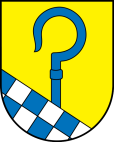 Thomas Schröder Auf der Höhe 2134431 MarsbergTel.:02992/5683    An die Mitglieder des OrtsbeiratsEinladung zur Ortsbeiratssitzung am 22. April 2013 um 19:30 Uhr im Gasthof Erling‘ser TreffTagesordnung:A.  Öffentliche Sitzung1. Begrüßung2. Bericht des Ortsvorstehers3. Bericht der Ratsmitglieder (Aktuelles aus dem Rathaus)4. Schornsteinfegermeister Matthias Kube informiert über die Neuerungen im    Schornsteinfegerrecht                                                                                                                                                                                                                                                                                                                                                                                                                                     5. Anfrage des VNV zum Erwerb des Grundstückes Gemarkung Erlinghausen, Flur2, Flurstück       742, in Größe von 135.171 qm     6. Eventuelle Anschaffung eines „Automatisierten Externen Defibrilator“                                                                                                                                                                                                                                                                                                                                                                                                                                                                              7. Fragen und Anregungen der EinwohnerB. Nichtöffentliche Sitzung1. GrundstücksangelegenheitenFalls Sie an der Sitzung nicht teilnehmen können, benachrichtigen Sie bitte Ihren Stellvertreter.Mit freundlichen GrüßenThomas SchröderOrtsvorsteher                    